LICEO ELVIRA SANCHEZ DE GARCESPROFESOR JORGE LUIS PEREZ ORAMAS      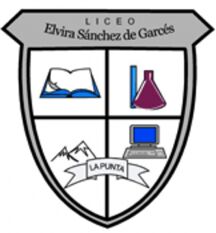 SEGUNDO AÑO MEDIO  / Ciencias Naturales           AÑO 2021 PRIMER SEMESTREMail: jorge.luis.perez@liceoelvirasanchez.cl   +569 63521809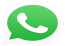 Nombre: ______________________________________________  Calificación : 36 puntos.QUIMICA  ( PRUEBA SEMESTRAL) Trabajo 5Objetivos:1- Identificar y caracterizar disoluciones y mezclas heterogéneas.2- Interpretar gráficos de Curvas de Solubilidad.3- Resolver cálculos de concentración Molar.I -  Clasifica las siguientes representaciones en mezcla heterogénea o  mezcla homogénea: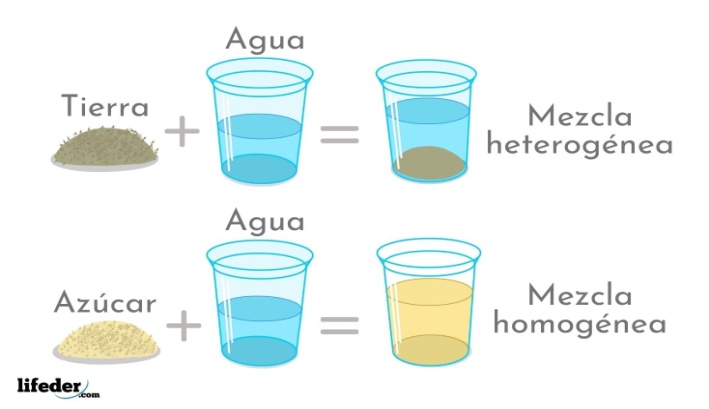                                                                                A) ¿Cómo es el tamaño de las partículas en un sistema                                                                                          y de otros heterogéneo?                                                                               B) ¿Cómo valoras la estabilidad de un sistema  heterogéneo                                                                                       En el tiempo?II - La siguiente representación corresponde a la curva de solubilidad de varias sales con el aumento de la temperatura :                                                                                          1- Selecciona las alternativas correctas: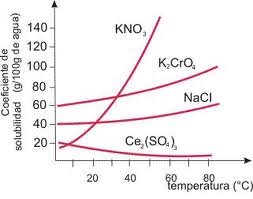                                                                                  ___ La curva del sulfato de Cerio, Ce2(SO4)3  representa                                                                                          la sal más soluble a 45ºC.                                                                                 ___ A la temperatura aproximada de 23ºC  hay dos                                    ×                                                       Disoluciones con 40 g de soluto disuelto.                                                                                 ___ La sal nitrato de potasio, KNO3 representa la sal                                   Ά                                                       más soluble a 50ºC.                                                                                 ___ El punto X representa una disolución sobresaturada®                           ɡ                                 ʙ              ___ El punto g representa una disolución No Saturada.                                                                                 ___ La disolución B representa una disolución  Saturada.2- Explica cómo saturar la disolución representada por B.3- Con respecto a la disolución X responde:    .¿ Cuántos gramos tiene disueltos?    . Si agitamos bruscamente la disolución representada por X .Explica qué debe suceder. Cuántos gramos de Nitrato de potasio ( KNO3) deben obtenerse ?4- ¿Es la disolución de la sal sulfato de cerio, Ce2(SO4)3 soluble a altas temperaturas ? Cómo prepararías una disolución de esta sal , en agua fría o caliente.5- Calcula la Molaridad de la disolución representada por g.Datos : Mm ( NaCl ) = 58,5 g.mol-16- Si la Disolución representada por A, del cromato de potasio K2CrO4   tiene disueltos 0,36 moles de esta sal y una molaridad 2M . ¿ Calcula el volumen de esta disolución ?Norma de Calificación : I- 12 puntos 4 c/u   II – 24 puntos 1-6  2- 3  3-3  4-4  5- 4  6-4